I , .	" 	č. smlouvy partnera: 000968  01 18	f                                                                                           DODATEK č. 1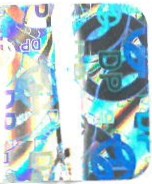 ke smlouvě o barterové spolupráciDopravní podnik hl. m. Prahy, akciová  společnostse sídlem: zastoupená:IČO: DIČ:Sokolovská 42/217, Vysočany, 190 00 Praha   9Ing. Petrem Witowským,  předsedou představenstvaIng. Ladislavem Urbánkem, místopředsedou představenstva 00005886CZ00005886, plátce DPHbankovní spojení: č. účt u:	OR:	MS Praha ,  sp . zn.: oddíl B, vložka 847(dále jen „partner")a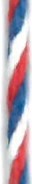 Institut plánování a rozvoje hlavního města Prahyse sídlem: zastoupená: IČO:DIČ:Vyšehradská 2077/57, Nové Město, 128 00 Praha 2 Mgr. Adamem Švejdou, ředitelem Sekce vnějších vztahů 70883858CZ70883858, plátce DPHbankovní spojení:   .č. účtu:	OR:	MS Praha, sp .  zn.: oddíl  Pr, vložka 63 (dále jen „IPR Praha")Smluvní strany se dohodly na uzavření tohoto Dodatku č. 1 ke smlouvě č. 000968 00 18 (dále jen,,Dodat ek"):Bod li. Trvání a ukončení smlouvy se mění:Tato smlouva se uzavírá na dobu určit ou , nabývá účinnosti jejím uveřejněním v registru smluv a končí 31. 12. 2021.Bod Ill. Práva a povinnosti smluvních stran, odstavec 1. se mění tak, že míst o : 7. listopadu 2019 je nově uvedeno: do 7. listopadu 2021 a dále tak, že m ísto : po dobu 1 roku je nově uvedeno: po dobu  3 let.Stránka 1 z 3č. smlouvy partnera: 000968 01 18Odstavec 2. se mění tak, že jeho první odrážka se doplňuje o novou poslední větu, která zní: IPR Praha se zavazuje provedení plnění podle této odrážky vhodným způsobem prokázat (např . dokumentací formou fotografií, letáků, print screen FB stránek s reklamou  apod .)Dále se jeho druhá odrážka mění tak, že m ísto : od poloviny září do konce roku 2018 je nově uvedeno: do konce roku 2021.Dále se mění tak, že čtvrtá odrážka nově zní: v letech 2020 a 2021 uspořádá speciální pro hlídky pro libovolnou skupinu zaměstnanců partnera (do 100 osob) s průvodcem Adamem Gebrianem a našimi odborníky se zaměřením na dopravu v rámci libovolné výstavy Centra architektury a městského plánování.2. Bod V., Finanční hlediska spolupráce , Odst. 1 se mění a nově zní takt o:Celková cena za plnění poskytnuté /PR Praha je stanovena na 270 000 Kč bez DPH (slovy: dvěstěsedmdesáttisíc korun českých bez DPH), což činí 90 000 Kč ro čně bez DPH (slovy: devadesáttisíc korun českých bez DPH).Odst. 2 se mění a nově zní takto:Celková cena za plnění poskytnuté partnerem je stanovena na 270 000 Kč bez DPH (slovy: dvěstěsedmdesáttisíc korun českých bez DPH), což činí 90 000 Kč ročně bez DPH {slovy: devadesáttisíc korun českých bez DPH ).Obě smluvní  strany  si  vzájemně  vystaví  daňové  doklady  (faktury).  Faktury  budou  vystaveny  v zákonné lhůtě od data uskutečnění zdanitelného plnění (DUZP). Za DUZP se považuje 7. 11. 2020 a 7.11.2021. Faktury budou mít náležitosti daňového a účetního dokladu dle zák. č. 235/2004 Sb .,  o DPH, a zák. č. 563/1991 Sb., o účetnictví, ve znění pozdějších předpisů. Kromě zákonných náležitostí bude faktura obsahovat číslo objednávky . Na faktuře musí být uvedeno číslo smlouvy a označení „neplatit- kompenzace " .Obě smluvní  strany si své  pohledávky  plynoucí  z této smlouvy  vzájemně  započtou   nejpozději   k 31. prosinci daného roku.Smluvní strany prohlašují , že s pln ěním podl e tohoto dodatku bylo započato před jeho podpisem. Plnění vzájemně poskytnuté před podpisem a účinností tohoto dodatku smluvní strany vypořádají podle zásad v této smlouvě uvedených.Ostatní ujednání Smlouvy zůstávají nezměněna .Strán ka 2 z 3č. smlouvy partnera: 000968 01 18Smluvní strany berou na vědomí, že tento Dodatek  bude uveřejněn v registru smluv podle zákona   č. 340/2015 Sb., o zvláštních podmínkách účinnosti některých smluv, uveřejňování těchto smluv a   o  registru  smluv  (zákon  o  registru  sm lu v). Smluvní  strany  prohlašují,  že skutečnosti  uvedené v tomto Dodatku nepovažují za obchodní tajemství ve smyslu ustanovení § 504 občanského zákoníku.Tento Dodatek je vyhotoven ve dvou stejnopisech s platností  originálu,  z nichž  partner  obdrží jedno vyhotovení a IPR Praha rovněž jedno vyhotovení.Tento Dodatek nabývá platnosti dnem podpisu obou smluvních stran a účinnosti dnem uveřejnění v registru smluv.V Praze dne .....	V Praze dne ...................iIng. Petr Witowski předseda představenstva		Mgr.Adam Švejda Dopravní podnik hl. m. Prahy, akciová společnost 	ředitel Sekce vnějších vztahůInstitut plánování a rozvoje hlavního města Prahy příspěvková organizaceIng. Ladi  lav Urbánekmístopř dseda představenstva Dopravn podnik hl. m. Prahy, akciová  společnost!Stránka  3 z 3